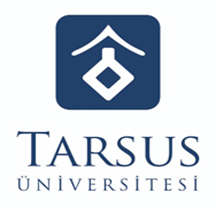 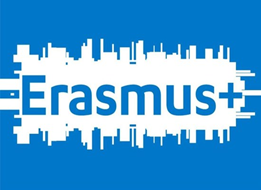 2019 ERASMUS ÖĞRENCİ ÖĞRENİM HAREKETLİLİĞİ BAŞVURULARI BAŞLIYOR!  BAŞVURU BAŞLANGIÇ: 12/02/2019  SON TESLİM TARİHİ:   28/02/2019 (Saat:17.00 mesai   bitimine kadar)BAŞVURU İÇİN İSTENİLEN BELGELER1. BAŞVURU FORMU *2. İNGİLİZCE TRANSKRİPT (2018-2019 Güz dönemi dahil)                   BAŞVURU ŞEKLİ: 2018-2019 Akademik Yılı Değerlendirme Ölçütleri ve Ağırlıklı Puanlar Şunlardır:Ölçüt 	                                           		Ağırlıklı Puan 	Akademik başarı düzeyi 	         		   %50 (toplam 100 puan üzerinden) 	Dil seviyesi 	                                          %50 (toplam 100 puan üzerinden) 	Şehit ve gazi çocuklarına 	              		                  +15 puan Engelli öğrencilere (engelliliğin belgelenmesi kaydıyla) 	        +10 puan 	2828 Sayılı Sosyal Hizmetler Kanunu Kapsamında haklarında     korunma, bakım veya barınma kararı alınmış öğrencilere            +10 puanDaha önce yararlanma (hibeli veya hibesiz) 	                             -10 Puan                Vatandaşı olunan ülkede hareketliliğe katılma	                   -10 puanÖNEMLİ NOT:1. İsteyen öğrenciler maddi destekten feragat edebilirler. 2. Öğrenci gönderebilecek fakülte/bölümlerin isimleri ve kontenjan sayıları için ikili anlaşmalar listesine: http://erasmus.tarsus.edu.tr/tr/page/ikili-anlasmalarimiz/2538 linkinden ulaşabilirsiniz. 3. Almanya’ya gidecek olan ve gidecekleri kurumda eğitim dili Almanca olan öğrencilerin mutlaka Almanca dilinden sınava girmeleri gerekmektedir.4. Erasmus Öğrenim Hareketliliğine hak kazandığı halde feragat etmek isteyen öğrencilerimiz “feragat dilekçelerini”, 15/06/2019 Tarihine kadar erasmus@tarsus.edu.tr adresine mail ile iletebilir. Seçildiği halde ilgili tarihe kadar “Feragat” bildiriminde bulunmayan öğrencilerimizden aynı öğrenim kademesindeki bir diğer Erasmus hareketliliği başvurusunda -10 puan düşürülecektir.5. Öğrencinin öğrenim ve staj hareketliliğine aynı dönemde başvurması ve her iki faaliyete de seçilmesi durumunda; -10 puanın hangi faaliyete uygulanacağını öğrencimiz bir dilekçe ile erasmus@tarsus.edu.tr adresine mail ile sunmalıdır. 6. Yabancı Dil Sınav Tarihleri: 06/03/2019-Saat: 09:00 Yazılı, 13/03/2019- Saat: 09:00 Sözlü olarak Mersin Üniversitesi Yabancı Diller Yüksekokulu’nda yapılması planlanmaktadır. Yazılı sınavdan 80 üzerinden 45 ve üstü alan öğrenciler Sözlü Sınava katılmaya hak kazanacaktır. Toplam 60 ve üstü alan öğrenciler Başarılı sayılacaktır.7. Engelli / özel ihtiyaç sahibi öğrencilerimizin programa seçilmeleri halinde, kendilerine ek hibe desteği sağlanabilecektir. Ek hibe oranı, alınacak toplam Erasmus hibesini geçemez.*2019-2020 Eğitim Öğretim Dönemi Hibe Miktarları:*Yukarıda verilen hibe miktarları, 2018 Sözleşme Dönemi Erasmus+ Yükseköğretim Kurumları için El Kitabından alınmıştır. 1. *Başvuru Formu http://erasmus.tarsus.edu.tr/ web adresinden indirilerek doldurulmalıdır.2. Başvuru Formu, İngilizce Transkript belgesi ile birlikte birlikte Rektörlük Bilgi İşlem Daire Başkanlığında Sn. Halil Önün’e 28/02/2019 Tarihi mesai bitimine kadar imza karşılığı teslim edilmelidir.BAŞVURU KRİTERLERİ: ASGARİ ŞARTLARYükseköğretim Kurumu bünyesinde eğitim kademelerinin herhangi birinde (Birinci, ikinci, üçüncü kademe de dâhil) bir yükseköğretim programına kayıtlı tam zamanlı öğrenciler başvurabilirler. ( Eğitim için hareketlilik söz konusu ise,  öğrenciler yükseköğretimlerinin en az ikinci sınıfında faydalanabilmek üzere başvurabilirler).2. Aynı öğrenci, hareketlilik faaliyetlerinin sayısı ve türünden bağımsız olarak, her bir eğitim-öğretim kademesinde toplam 12 aya kadar hibe alabilir. Daha önce LLP-Erasmus Programı çerçevesinde edinilen tecrübeler eğitim dönemi başına 12 aya sayılmaktadır.  3. Yükseköğretimde öğrenci hareketliliğine yükseköğretim kurumlarında örgün eğitimde kayıtlı öğrenciler katılabilir. Açıköğretim ve benzeri (uzaktan eğitim) programlarında öğrenim gören öğrenciler faaliyetten yararlanamaz.4. Başvuruda bulunacak Lisans Düzeyindeki öğrencilerin 4’lük sistemde EN AZ 2.20, Yüksek lisans ve Doktora düzeyindeki öğrencilerin 4’lük sistemde EN AZ 2.50 transkript genel not ortalamasına sahip olması gerekmektedir. 5. Öğrenim hareketliliği için yeterli sayıda (1 dönem için:30) ECTS kredi yükü olması gerekmektedir.Ülke Grupları Hareketlilikte Misafir Olunan ÜlkelerAylık Hibe Öğrenim (Avro)  Aylık Hibe Staj (Avro) 1. ve 2. Grup Program ÜlkeleriBirleşik Krallık, Danimarka, Finlandiya, İrlanda, İsveç, İzlanda, Lihtenştayn, Lüksemburg, Norveç, Almanya, Avusturya, Belçika, Fransa, Güney Kıbrıs, Hollanda, İspanya, İtalya, Malta, Portekiz, Yunanistan, 500 600 3. Grup Program Ülkeleri Bulgaristan, Çek Cumhuriyeti, Estonya, Hırvatistan, Letonya, Litvanya, Macaristan, Makedonya, Polonya, Romanya, Slovakya, Slovenya, Türkiye 300 400